SEKUNDA A – JAZYK NĚMECKÝ – ÚKOLY NA 27.4. – 30.4. DIREKT 1 – LEKTION 5Kontrola: S. 173 / Üb. 12 - 100 Gramm Käse, 3 Stück Fleisch,100 Gramm Schinken, 1 Liter MilchS. 173 / Üb. 13 Hör bitte zu und ordne die Sätze.Kontrola: Üb. 132. Welchen …3. Also - …4. Dann …5. Bitte sehr …6. So, 100 Gramm …7. So …8. Also, 200 GrammKontrola: Im Restaurant.Kellner: Guten Abend. …Selma: Paul…3. Kellner: Haben Sie …Paul: Wir möchten …S. 175/ Üb. 15 – Hörvestehen – Im Restaurant. Was bestellen die Leute? Hör bitte zu un kreuz an.Bildet Komposita ( zusammengesetzte Substantive ). / Tvořte složená slova. Zapište tato složená slova do sešitů, podstatná jména zapište  se členem určitým, přeložte.Vzor: Brat + Hähnchen = das Brathähnchen = pečené kuře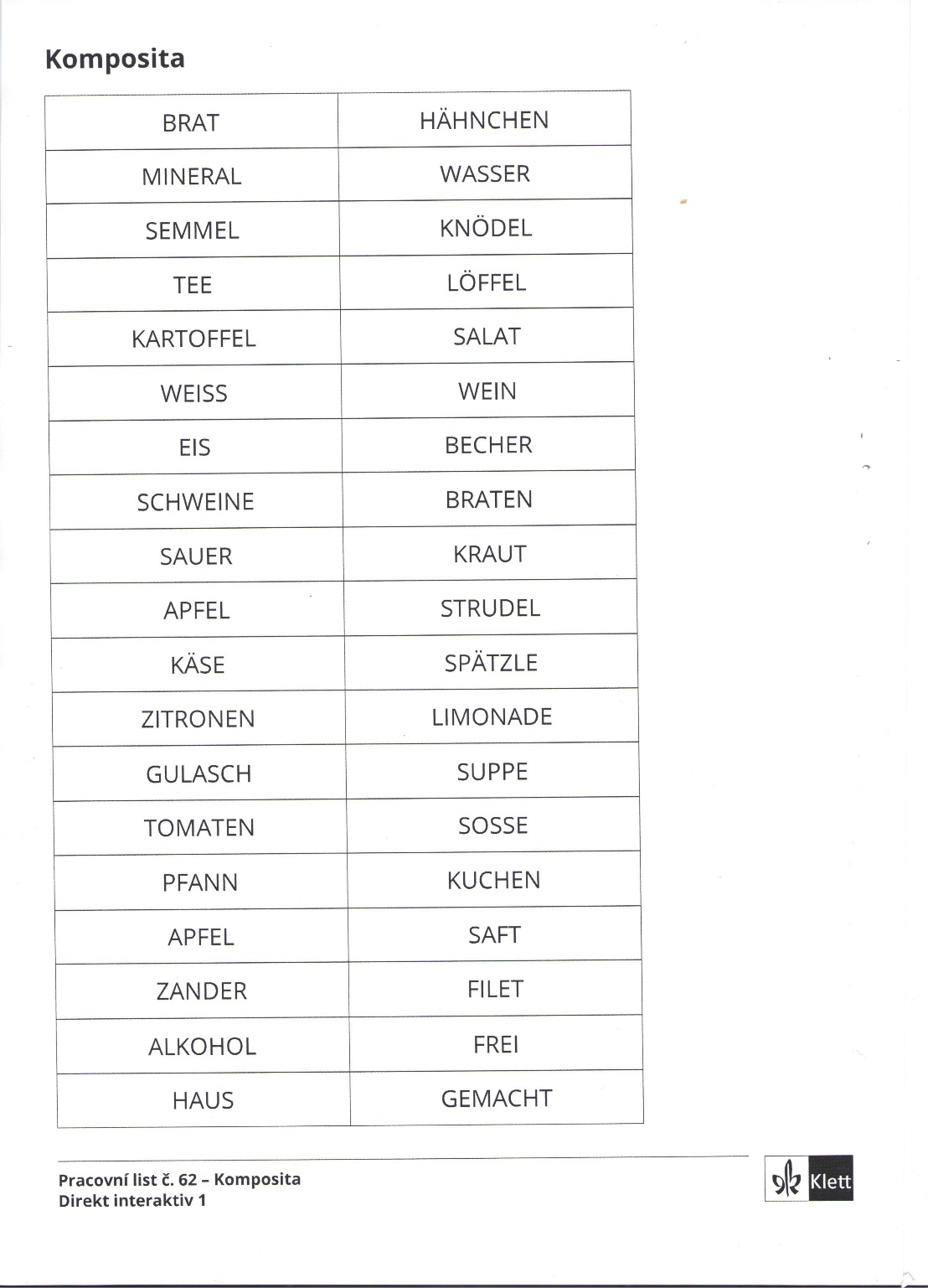 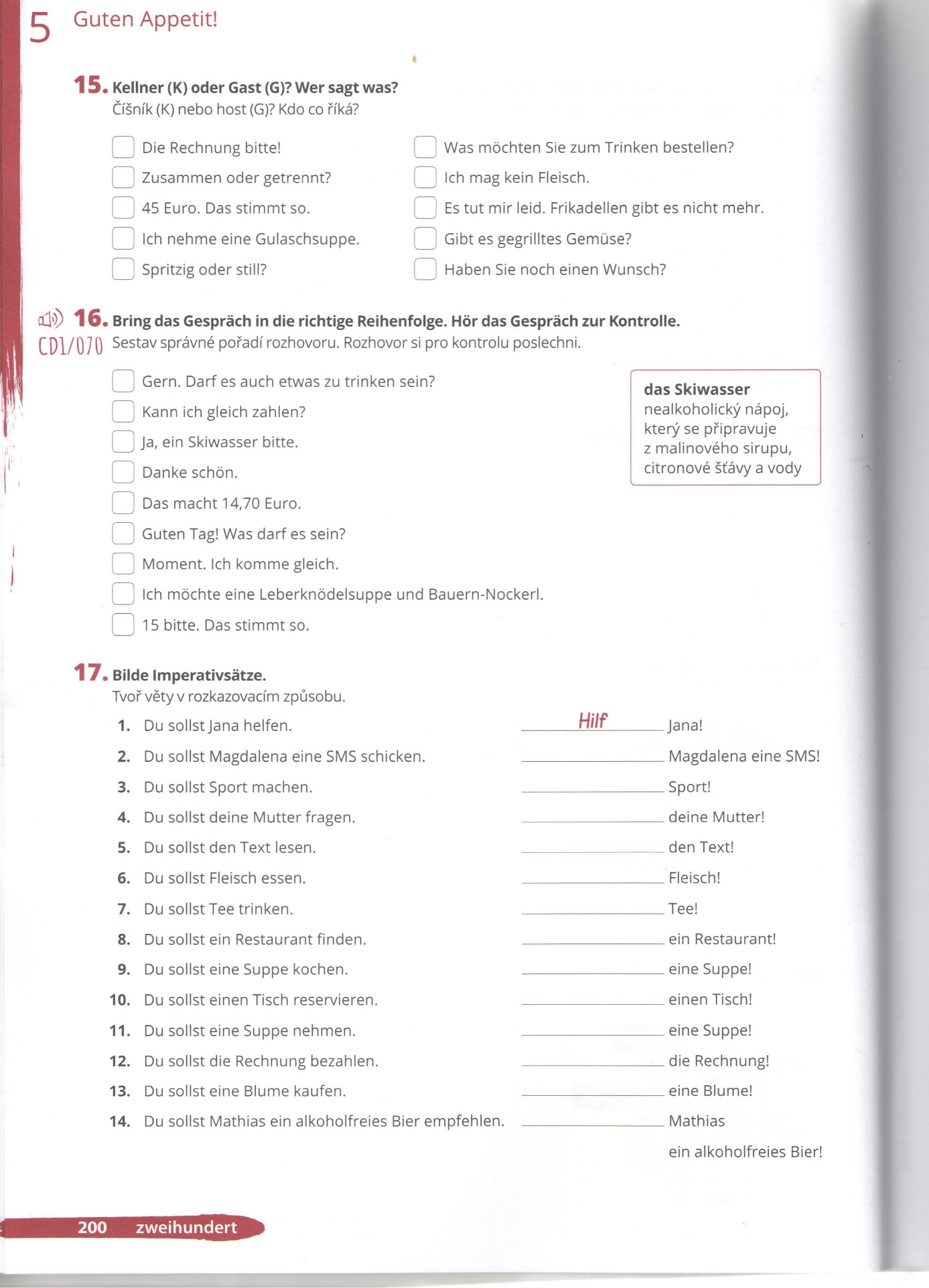 Üb. 17 – Bitte per E-Mail an  zahnas@gymkrom.cz bis 30.4. ( Napište pouze věty v rozkazovacím způsobu. Na vypracovaný úkol  napište jméno a třídu ).